İLİ	: ERZİNCANTARİH	: 09.02.2018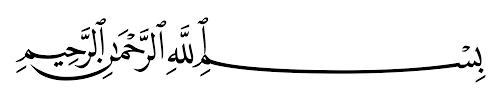 يَا أَيُّهَا الَّذِينَ آمَنُواْ إِنَّمَا الْخَمْرُ وَالْمَيْسِرُ وَالأَنصَابُوَالأَزْلاَمُ رِجْس مِّنْ عَمَلِ الشَّيْطَانِ فَاجْتَنِبُوهُ لَعَلَّكُمْ تُفْلِحُون قَالَ رَسُولُ للّهِ صَلَّي اللّهُ عَلَيْهِ وَسَلَّمَ              كُلُّ شَرابٍ أسْكَرَ فَهُوَ حَرَامٌİÇKİ BÜTÜN KÖTÜLÜKLERİN ANASIDIRCumanız Mübarek Olsun Muhterem Müslümanlar!Yüce Allah insanoğlunu en mükemmel şekilde yaratmış ve hayatını devam ettirmesi için kendisine emanet olarak beden vermiştir. Emanet olan bu bedenin amacına uygun olarak kullanılmasını istemiştir. Yüce Dinimiz İslam, insanların dünya ve ahiret mutluluğunu sağlamak için gönderilmiştir. Bu gayeye ulaşabilmek için Yüce Dinimiz İslam; dinin, aklın, neslin, canın ve malın korunmasını emrederek bir takım hayati prensipler ortaya koymuştur. Şüphesiz ki Cenab-ı Hakk, bizi bizden daha iyi bilmektedir. Lehimize olanı da aleyhimize olanı da yine en iyi O bilir. Şunu kesinlikle bilmeliyiz ki, Cenab-ı Hakk’ın helal kıldıkları yararımıza, haram kıldıkları ise zararımızadır.Hutbemizin başında okumuş olduğum ayet-i Celilede Yüce Rabbimiz ” Ey iman edenler! İçki, kumar, dikili taşlar, fal okları şeytan işi iğrenç şeylerdir. Bunlardan kaçının ki kurtuluşa eresiniz’’(1)  Aynı şekilde Peygamber Efendimiz(s.a.v) de "Sarhoşluk veren her içki haramdır.’’ (2)buyurmak suretiyle İçki başta olmak üzere; kumar, şans oyunları ve falcılık gibi insan psikolojisine, sağlığına ve dolayısıyla sosyal topluma zarar veren her şeyi yasaklamıştır.Muhterem Müslümanlar!İçki, esrar, eroin, kokain, afyon gibi uyuşturucu özelliği olan ve günümüzde de değişik isimler altında cazip hale getirilerek gençlerin beyinlerini uyuşturan maddeler de haram kılınmıştır. Uyuşturucu maddelerin en önemli ve ortak özelliklerinden birisi çok az miktarda alınması halinde bile kısa zamanda alışkanlık yapması, aile hayatını yıkması ve sosyal ilişkileri yok etmesidir. Dinimizin yasak kıldığı, günümüzde de tıbbın ilerlemesi neticesinde zararının daha iyi anlaşıldığı alkollü içecekler, sadece içene değil etrafında bulunan insanlara da zarar vermektedir. 	Alkollü araç kullanımından dolayı meydana gelen kazalar ve bunların sonucunda ölüm ve yaralanmalar meydana gelmekte, alkol alımından sonra akli melekenin kaybolmasından dolayı cinayetler işlenmekte, ayrıca alkollü içecekleri tüketenlerin aile hayatlarının bozulduğu görülmekte ve bunun sonucunda da aileler dağılmakta sosyal hayat altüst olmaktadır. Ayrıca bu insanlar alkol sebebiyle kul hakkına da girdiklerini unutmamalıdırlar.Muhterem Müminler!İçki yüzünden nice yuvaların yıkıldığı, nice cinayetlerin işlendiği hepimizin malumudur. Peygamberimiz (s.a.v) ‘’İçkiden sakının, çünkü içki her türlü kötülüğün anasıdır"(3)  buyurarak içkiden uzak durmamızı istemektedir. Bundan dolayıdır ki sağlıklı bir dünya hayatı arzu ediyorsak, kendi hayatımızı sıkıntıya sokmak istemiyorsak ve ahirette de cenneti murad ediyorsak alkollü içecekleri kullanmamalıyız.Aziz Müminler!Zararlı alışkanlıkların sebebi; genellikle bilgisizlik, özenti, merak, kötü çevre, gençlerdeki inanç boşluğu, kişilik zaafiyeti ve bozuk aile yapısından kaynaklanan güvensizlik duygusudur. Buna karşı mücadelede en etkin yol şüphesiz çocuklarımızın ve gençlerimizin ahlaki ve dini terbiye içinde yetiştirilmeleridir. Bundan dolayı başta anne - babalar olmak üzere bizler sigara dâhil, her türlü alkol, uyuşturucu ve kumardan uzak durmak suretiyle, gençlerimize ve çocuklarımıza iyi örnek olmalıyız. Eğitimin en etkin yolunun, iyi örnek olmak olduğu unutulmamalıdır.Muhterem Müminler!Şunu Bilmeliyiz ki;  toplum, ruhen ve bedenen sağlıklı inançlı gençlerle ayakta durur. Fikren, bedenen olgun ve temiz bir nesil, bir milletin en sağlam dayanağıdır. Beyni uyuşturulmuş, zararlı akımların içine terk edilmiş, enerjisini, gençlik heyecanını, çalışma gayretini ve azmini yitirmiş bir nesil ise bir milletin çöküşünün işaretidir. Bu nedenle; milletçe el ele verip üzerimize düşen görevi yapmalıyız. Unutmayalım ki, geleceğimiz gençlerimizin ellerinde şekillenecektir. ----------------------------------------------------------------1-Maide 902-Müslim, “Eşribe” 73-75;3-Nesai, ‘’Eşribe ‘’44  Hazırlayan: Servet TİRYAKİ  /  Refahiye İlçe VaiziRedaksiyon:İl irşat Kurulu